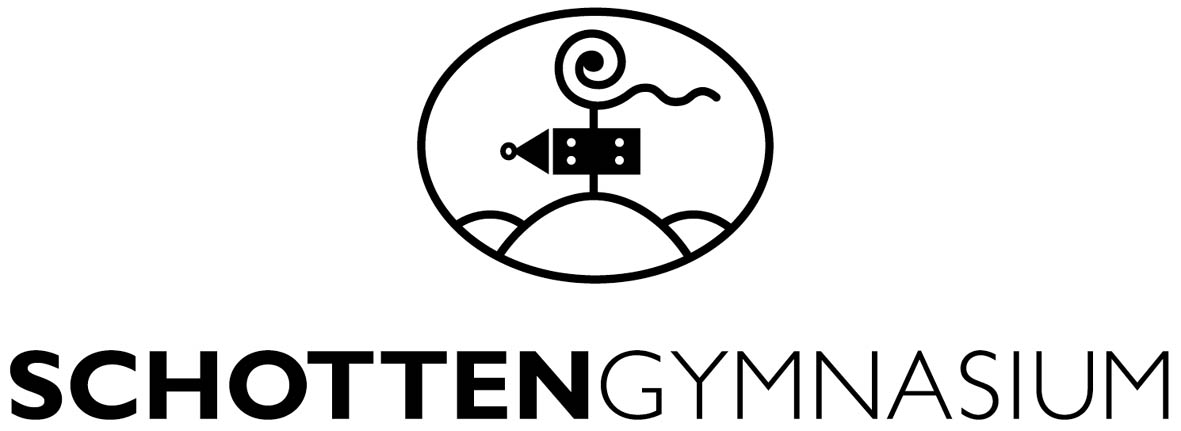 Fach:	RussischThema:	Nr. 1 - Familie / семьяPrüfer:	Mag. Michael GurschlerFrage:	Probebogen__________________________________________________________Aufgabenstellung Aufgabenstellung Монологическая часть (4 мин.)Монологическая часть (4 мин.)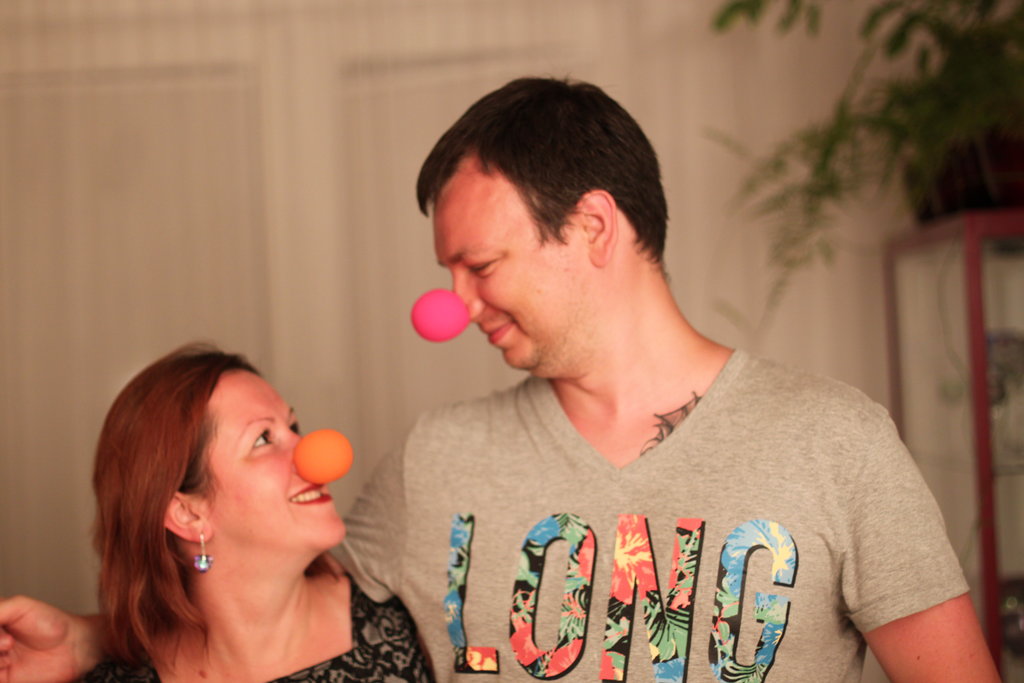 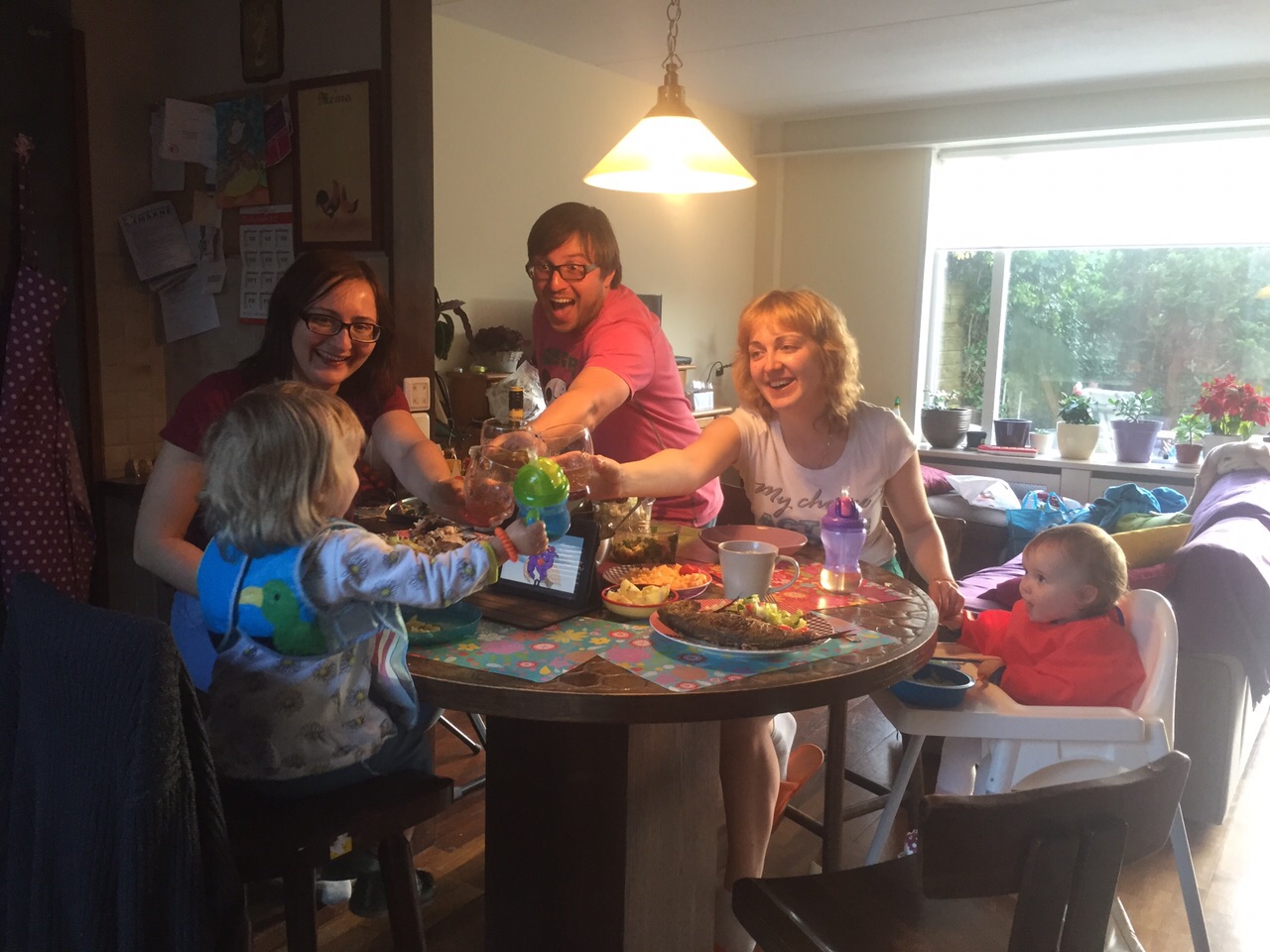 Сравните фотографии.Расскажите о традициях в Вашей семье.Объясните, почему Вы хотите сохранить некоторые традиции в своей семье в будущем.Сравните фотографии.Расскажите о традициях в Вашей семье.Объясните, почему Вы хотите сохранить некоторые традиции в своей семье в будущем.II. 	Диалогическая часть (8 мин.)II. 	Диалогическая часть (8 мин.)Телевидение проводит опрос среди молодых людей на тему «идеальная семья в Австрии». Вы решили поучаствовать в опросе. Обсудите с собеседником следующие пункты:количество детейзарплатаобразованиесовместный отдыхпраздникиВ ходе разговора договоритесь о возможных ответах.Телевидение проводит опрос среди молодых людей на тему «идеальная семья в Австрии». Вы решили поучаствовать в опросе. Обсудите с собеседником следующие пункты:количество детейзарплатаобразованиесовместный отдыхпраздникиВ ходе разговора договоритесь о возможных ответах.Источники:из личного архива из личного архива Источники:из личного архива из личного архива 